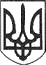 РЕШЕТИЛІВСЬКА МІСЬКА РАДАПОЛТАВСЬКОЇ ОБЛАСТІВИКОНАВЧИЙ КОМІТЕТРІШЕННЯ31 жовтня 2023 року                      м. Решетилівка                                          № 245Про затвердження подання до суду про призначення Л* В.В. опікуном П* В.І.	Керуючись ст. ст. 39, 58, 60, 62, 63 Цивільного Кодексу України, пп. 4 п. б частини першої ст. 34, п. 3 частини четвертої ст. 42, частиною шостою ст. 59 Закону України „Про місцеве самоврядування в Україні”, Правилами опіки та піклування, затвердженими спільним наказом Державного комітету України у справах сім’ї та молоді, Міністерства освіти України, Міністерства охорони здоров’я України, Міністерства праці та соціальної політики України від 26.05.1999 № 34/166/131/88, ухвалою Решетилівського районного суду від         11 жовтня 2023 року у справі № 546/1285/23 розглянувши заяву та подані документи Л* Віталія Вікторовича, відповідно до протоколу засідання опікунської ради при виконавчому комітеті від 30 жовтня 2023 року № 3, виконавчий комітет Решетилівської міської радиВИРІШИВ:	Затвердити текст подання про призначення Л* Віталія Вікторовича опікуном над П* Вірою Ігорівною, у разі визнання її недієздатною.Секретар міської ради							Тетяна МАЛИШЗАТВЕРДЖЕНОрішення виконавчого комітетуРешетилівської міської ради31 жовтня 2023 року № 245Решетилівський районний суд Полтавської областівул. Покровська, 24, м. РешетилівкаПоданняпро призначення Л* Віталія Вікторовича опікуном над П* Вірою ІгорівноюКеруючись ст. 300 ЦПК України, ст. 39, ст. 58, ст. 60, ст. 62, ч. 4 ст. 63 ЦК України, Правилами опіки та піклування,  затверджених спільним Наказом Державного комітету України у справах сім'ї та молоді, Міністерства освіти України, Міністерства охорони здоров'я України, Міністерства праці та соціальної політики України від 26.05.1999 року № 34/166/131/88, ухвалою Решетилівського районного суду від 11 жовтня 2023 року по справі № *, розглянувши заяву та подані документи Л* Віталія Вікторовича, виконавчий комітет Решетилівської міської ради, як орган опіки та піклування, встановив наступне:- П* Віра Ігорівна, * року народження, фактично проживає без реєстрації за адресою: вул. * м. Решетилівка Полтавського району Полтавської області, зареєстрована за адресою: вул. * с. * Полтавського району Полтавської області. Відповідно довідки, виданої Дейкалівським старостинським округом Полтавського (Зінківського) району Полтавської області, будинок П* Віри Ігорівни непридатний для проживання. - П* Віра Ігорівна страждає на * з вираженими * та потребує постійного стороннього догляду відповідно висновку ЛКК від 14.09.2023 № *.- Заявник Л* Віталій Вікторович є племінником П* Віри Ігорівни та фактично здійснює догляд за тіткою з березня 2018 року, бажає бути її опікуном, у разі визнання фізичної особи недієздатною, здійснювати обов’язки по догляду та утриманню, зобов’язується дбати про підопічну, оберігати її особисті та майнові права.  - Л* Віталій Вікторович за станом здоров’я може виконувати обов’язки опікуна, згідно висновку про стан здоров’я. Він має позитивну характеристику з місця роботи.	Виконавчий комітет Решетилівської міської ради, як орган опіки та піклування, вважає, що призначення Л* Віталія Вікторовича  опікуном над тіткою П*в Вірою Ігорівною, у разі  визнання її недієздатною, відповідає інтересам хворої. З огляду на зазначене, просимо призначити Л* Віталія Вікторовича опікуном П* Віри Ігорівни, в разі визнання її  недієздатною.